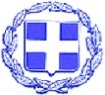 ΕΛΛΗΝΙΚΗ ΔΗΜΟΚΡΑΤΙΑΝΟΜΟΣ ΛΕΥΚΑΔΑΣΔΗΜΟΣ ΛΕΥΚΑΔΑΣΔελτίο τύπουΜε μεγάλη επιτυχία πραγματοποιήθηκε η ημερίδα που διοργάνωσε ο Δήμος Λευκάδας στην αίθουσα πολλαπλών χρήσεων του Διοικητηρίου Λευκάδας την Παρασκευή (23/02) με θέμα: «Η Νέα Φορολογική και Ασφαλιστική Πραγματικότητα μετά την ψήφιση των Νόμων 5073 και 5078/2023 ».Παρουσία του δημάρχου Δρ. Ξενοφώντα Βεργίνη που συντόνισε την εκδήλωση ο νομικός, εργατολόγος και πανεπιστημιακός κ. Αλέξης Μητρόπουλος και ο καθηγητής φορολογίας κ. Γιώργος Χριστόπουλος ανέλυσαν τις σημαντικότερες ασφαλιστικές και φορολογικές αλλαγές μετά την ψήφιση των νέων νόμων.Στη συνέχεια μαζί με τους εξειδικευμένους επιστήμονες που τους πλαισίωναν κ.κ. Δήμητρη Πετρόπουλο - εργατολόγο, Σπύρο Φρεμεντίτη δημοσιογράφο- δικηγόρο, Αριστείδη Κολοβό - δικηγόρο και Σταύρο Εμμανουηλίδη  ασκούμενο δικηγόρο απάντησαν σε ερωτήσεις των παριστάμενων σχετικά με το θέμα.Στην ημερίδα παρευρέθηκαν μεταξύ άλλων ο Γενικός Αρχιερατικός Επίτροπος π. Αθανάσιος Κοσμάς, ο Βουλευτής Λευκάδας κ. Αθανάσιος Καββαδάς, ο Πρόεδρος του Επιμελητηρίου Λευκάδας κ. Σωτήρης Σκιαδαρέσης , ο κ. Γιάννης Λιβιτσάνος Β’ Αντιπρόεδρος του Επιμελητηρίου.Η ημερίδα τελείωσε με την δέσμευση (λόγω του ιδιαίτερου ενδιαφέροντος του θέματος) να επαναληφθεί με αντίστοιχη εκδήλωση στο άμεσο μέλλονΑπό το Γραφείο Δημάρχου